MÁS DE 5.000 ESCOLARES ANDALUCES SE DAN CITA EN EL “DÍA DEL NIÑO” DE SICAB Y EN LOS PREMIOS DEL CONCURSO COVAP DE PINTURA INFANTIL Hoy da comienzo el Campus SICAB 2017, organizado por ANCCE por segundo año consecutivo como un entorno docente en el que ganaderos, aficionados y profesionales tendrán la oportunidad de adquirir formación teórica y práctica.Sevilla, 15 de noviembre de 2017.- Más de 5.000 escolares de medio centenar de centros educativos andaluces se han dado cita hoy en SICAB con motivo de la celebración del “Día del Niño”, que ha contado con un espectáculo ecuestre infantil a mediodía y en el que se han entregado los premios correspondientes al Concurso de Pintura Infantil “El Caballo Español y su entorno”, patrocinado por COVAP. El objetivo de la iniciativa es acercar el mundo del caballo de Pura Raza Española a los niños, haciéndoles partícipes de los valores de SICAB. Los ganadores de la presente edición del Concurso de Dibujo son los siguientes, por categorías: Infantil: Nacho Hernández Vázquez-Pastor (5 años) del Colegio de Fomento Entreolivos. Primaria: Eva Martín Navarro (10 años) del Colegio Sagrado Corazón de Jesús. Secundaria: Carmen Gil Rivero (11 años) del Colegio Lope de Vega. Educación Especial: Carlos Becerril Gálvez (13 años) del CEIP Azahares, aula de educación especial.Inicio del Campus SICABSICAB inaugura hoy miércoles la segunda edición de las jornadas técnicas “Campus SICAB”, que incluirán más de 30 ponencias especializadas hasta el domingo, 19 de noviembre. El acceso al Campus SICAB es gratuito para los asistentes al Salón.ANCCE configura así, por segundo año consecutivo, un entorno docente en el que ganaderos, aficionados y profesionales del sector tendrán la oportunidad de adquirir formación teórica y práctica.CAMPUS SICAB. Programa completo: http://bit.ly/2Ah6lxq Campus SICAB – Ponencias de hoy miércoles, 15/11/1716:30 h. Sala Ronda. La consanguinidad, ¿beneficiosa o adversa? Interviene: Joaquín Casellas Vidal. Profesor del Dpto. de Ciencia Animal y de los Alimentos. Universidad Autónoma de Barcelona	17:15 h. Sala Ronda. La especie equina en el marco del nuevo Reglamento de zootecnia. Interviene: Montserrat Castellanos Moncho. Jefa de Área de Zootecnia. Ministerio de Agricultura y Pesca, Alimentación y Medio Ambiente.	17:45 h. Sala Ronda. Novedades en el Catálogo de Reproductores 2017. Interviene: Mercedes Valera Córdoba. Catedrática de la Universidad de Sevilla. Directora del Grupo de Investigación MERAGEM	18:15 h. Sala Ronda. Novedades para el ganadero en los movimientos de los équidos en Andalucía y utilidad de las Gestiones Telemáticas. Interviene: Fernando Gómez Torres. Dpto. de SIGGAN. Servicio de Producción Ganadera. Consejería de Agricultura, Pesca y Desarrollo Rural. Junta de Andalucía.19:00 h. Comunicación con tu caballo: calidad frente a cantidad. Interviene: Linda Roost. Directora de Zadel Consulent.Para más información: 
Inmaculada Rodríguez - 615 206 934
Pilar Mena Fernández - 630 13 39 77
José Manuel Caro - 677 73 20 25
prensa@ancce.com | prensa@sicab.org | www.ancce.com | www.sicab.org
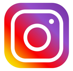 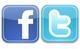 